İlçesi		:	KARESİ                                                                                                            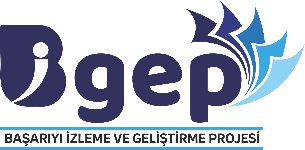 Okul Adı	:BALIKESİR LİSESİOKUL ÇALIŞMA PLANI4. Yenilikçi Eğitim – Öğretim Ortamları ve Tasarım Beceri Atölyeleri Alanındaki ÇalışmalarProjenin İlgili  MaddesiYapılacak Olan ÇalışmalarSorumlu Yönetici/ ÖğretmenYapılacak Olan Çalışmanın Süresi TarihiAvrupa Okul Ağı kapsamında Balıkesir İl Mill Eğitim Müdürlüğü tarafından uygun görülen okullara yenilikçi eğitim öğretim ortamları oluşturulmasına yönelik çalışmalar okul müdürlükleri ile işbirliği içinde yüzyüze/çevirmiçi ortamda yürütülür.Future Classroom Lab/Europen Schoolnet üyesi ülkelerin toplanacağıı, Brüksel’den yapılacak olan ve bir çok ülkeden konuşmacının katılacağı ‘Fostering ınnovative education( Yenilikçi Eğitimi Geliştirme) ve ‘Tips and Tricks to Develop Makerspaces’( Yenilikçi Eğitim Sınıflarını Geliştirmek için İpuçları ve Yöntemler’ konulu çevirimiçi seminere katılım sağlanacak.SEBAHATTİN ARSLANEMİNE ARSLAN10/12/2020İngilizce Öğretmeni Emine Arslan tarafından okulumuz 9.10.ve 11.sınıf öğrencilerine ‘Geleceğin Sınıfı ve Yenilikçi Eğitim’in Avrupa’da nasıl kullanıldığı ve okulumuzdaki FCl nin daha etkin nasıl kullanılabileceği hakkında çevirimiçi toplantı yapılacakSEBAHATTİN ARSLANEMİNE ARSLAN21/12/2020-25/12/2020